1.	Name and Address of Proposed Authorisation Holder:	Company Name:      	Address:      2.	Contact Details for this Application:	Name:      	Email Address:      3.	Invoice Details: Email address of where the invoice should be sent to.	Email Address:      4.	e-Issuing Details: Email address of where the authorisation documentation should be sent to (if different from 2 above).	Email Address:      SECTION 2 – PROPOSED AUTHORISATION DETAILS3a.	The name of the supervising veterinary surgeon(s)AND/OR3b.	The name of the person who is suitably qualified to operate the centre4.	The address of the premises where the stem cells will be isolated and stored (If different to 1 above)SECTION 3 – MANUFACTURING DETAILS5.	Describe the method of collection, isolation, harvest and storage process 6.	Provide details of the facilities, resources and equipment7.	State the proposed shelf-life of the product8.	Provide details of the Quality Assurance/Quality Control Scheme: 9.	State the name of the person responsible for manufacture and release of the product(s)10.	State the name of the person responsible for pharmacovigilance11.	Provide a summary of the action taken to assure animal welfare 12.	Provide a summary of the action taken to minimise the risk of spreading disease during the collection, storage, manufacture and administration of the equine stem cells13.	Please confirm that draft labels have been supplied and are in accordance with the labelling requirements set out in the Regulations.	Yes			No	14.	Please confirm if the site holds a valid GMP certificate. If so, please include a copy of the certificate as part of the application package.	Yes			No	APPLICATION FOR A NEW EQUINE STEM CELL CENTRE AUTHORISATION (ESCCA)This form should be used by appnts who wish to obtain an ESCCA that authorises premises in the UK used for the collection, processing, storage, and administration of equine stem cells for use as an autologous treatment for non-food producing horses.SECTION 1 – ADMINISTRATIVE DETAILSSECTION 4 – DeclarationI apply for the application as described above.  I confirm that the information given in support of this application is correct at the time of submission.SECTION 4 – DeclarationI apply for the application as described above.  I confirm that the information given in support of this application is correct at the time of submission.SECTION 4 – DeclarationI apply for the application as described above.  I confirm that the information given in support of this application is correct at the time of submission.SECTION 4 – DeclarationI apply for the application as described above.  I confirm that the information given in support of this application is correct at the time of submission.SECTION 4 – DeclarationI apply for the application as described above.  I confirm that the information given in support of this application is correct at the time of submission.Signature 	Job TitleName inBLOCK LETTERS 	Date	
If any information provided in this application is later found to be false or incorrect, the Secretary of State may suspend or revoke the authorisation.If any information provided in this application is later found to be false or incorrect, the Secretary of State may suspend or revoke the authorisation.If any information provided in this application is later found to be false or incorrect, the Secretary of State may suspend or revoke the authorisation.If any information provided in this application is later found to be false or incorrect, the Secretary of State may suspend or revoke the authorisation.If any information provided in this application is later found to be false or incorrect, the Secretary of State may suspend or revoke the authorisation.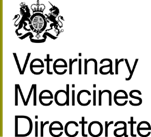 